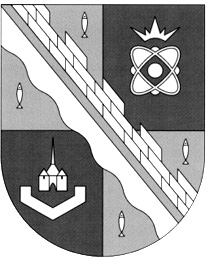 администрация МУНИЦИПАЛЬНОГО ОБРАЗОВАНИЯ                                        СОСНОВОБОРСКИЙ ГОРОДСКОЙ ОКРУГ  ЛЕНИНГРАДСКОЙ ОБЛАСТИпостановлениеот 06/02/2019 № 200Об утверждении в 2019 году плана-графикареализации муниципальной программы «Стимулирование экономической активностималого и среднего предпринимательства в Сосновоборском городском округе до 2030 года»В соответствии с пунктами 5.6 и 5.7 постановления администрации Сосновоборского городского округа от 02.09.2013 № 2221 «Об утверждении Порядка разработки, реализации и оценки эффективности муниципальных программ Сосновоборского городского округа Ленинградской области», а также в целях реализации мероприятий муниципальной программы Сосновоборского городского округа «Стимулирование экономической активности малого и среднего предпринимательства в Сосновоборском городском округе до 2030 года», утвержденной постановлением администрации Сосновоборского городского округа от 01.10.2013 № 2464 (в редакции постановления от 25.07.2018 № 1723 (с изменениями от 05.02.2019 № 189)), администрация Сосновоборского городского округа п о с т а н о в л я е т:1. Утвердить План-график реализации муниципальной программы «Стимулирование экономической активности малого и среднего предпринимательства в Сосновоборском городском округе до 2030 года» на 2019 год (приложение).2. Общему отделу администрации обнародовать настоящее постановление на электронном сайте городской газеты «Маяк».3. Отделу по связям с общественностью (пресс-центру) Комитета внутренней политики, правопорядка и гражданской защиты разместить настоящее постановление на официальном сайте Сосновоборского городского округа и обеспечить информационную поддержку мероприятия.4. Настоящее постановление вступает в силу со дня официального обнародования.5. Контроль за исполнением настоящего постановления возложить на первого заместителя главы администрации.Глава администрацииСосновоборского городского округа		            М.В.ВоронковИсп. Булатова Т.Е. (ОЭР),☎ 6-28-49; ЛЕСОГЛАСОВАНО:Директор Сосновоборского муниципального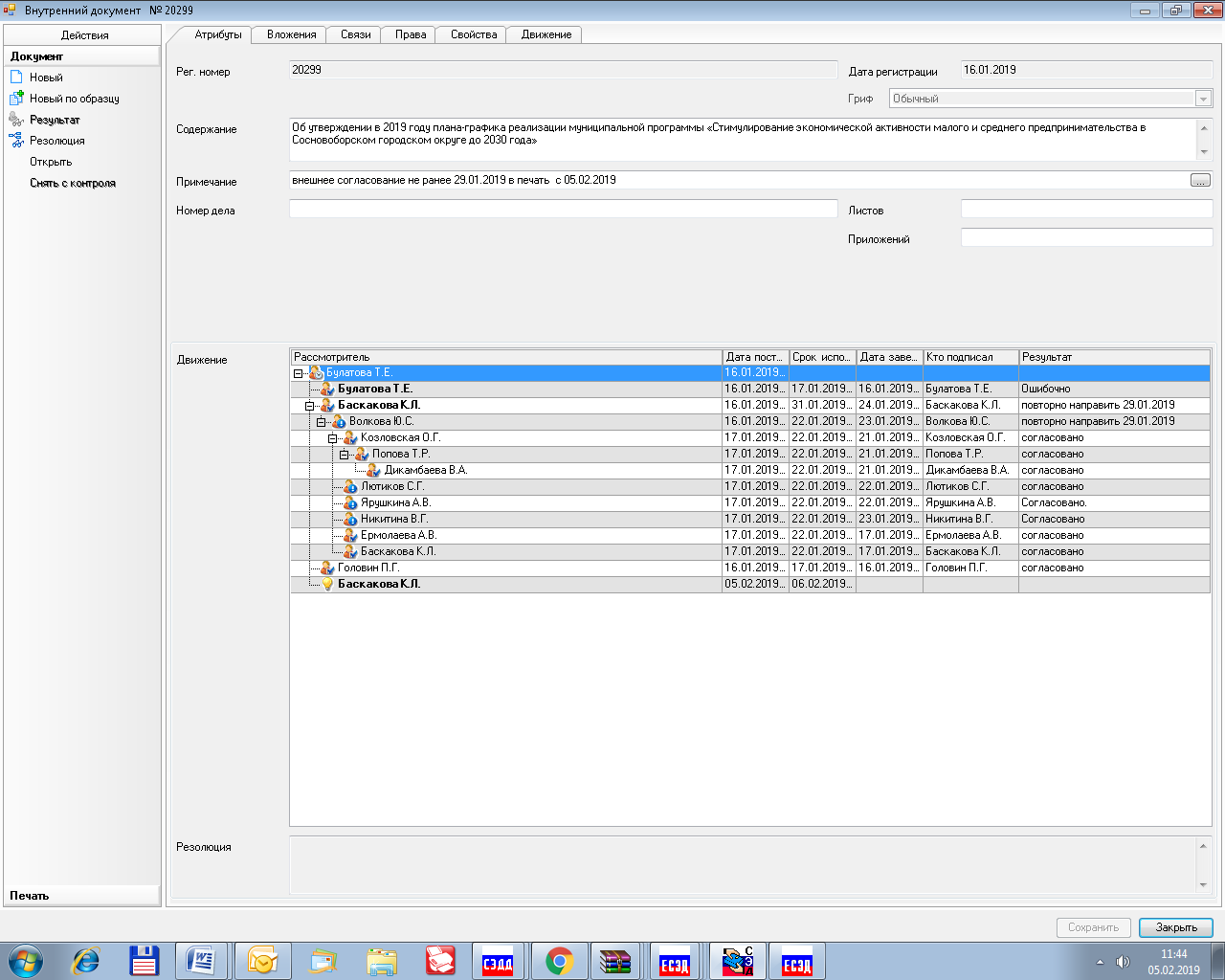 фонда поддержки предпринимательства_______________ В.С.СафоноваппДиректор МАУК «ГКЦ «Арт-Карусель»»________________Г.И.ЕжоваппДиректор МАОУ ДО ЦИТ_______________ Н.И.КоврыгаппРассылка:Общий отдел, ОКульт, КОбр.,ОЭР, СМФПП, МАОУ ДО ЦИТ,МАУК «ГКЦ «Арт-Карусель»»,Фин.-контр. комиссия СД, КУМИУТВЕРЖДЕН постановлением администрацииСосновоборского городского округаот 06/02/2019 № 200(Приложение)План-график реализации на 2019 годмуниципальной программы Сосновоборского городского округа«Стимулирование экономической активности малого и среднего предпринимательствав Сосновоборском городском округе до 2030 года»№ п/пНаименование подпрограмм, основных мероприятий, ведомственных целевых программ и мероприятийОтветственный за реализациюСроки реализацииОжидаемый результат реализации мероприятияОжидаемый результат реализации мероприятияПлан финансирования на 2019 год, тыс. руб.План финансирования на 2019 год, тыс. руб.План финансирования на 2019 год, тыс. руб.План финансирования на 2019 год, тыс. руб.План финансирования на 2019 год, тыс. руб.№ п/пНаименование подпрограмм, основных мероприятий, ведомственных целевых программ и мероприятийОтветственный за реализациюСроки реализацииЕдиницы измеренияКоли-чествоФедеральный бюджетОбластной бюджетМестный бюджетПрочие источникиИТОГОВСЕГО по муниципальной программеОЭР-867,71590,059-2457,7591Подпрограмма 1.«Развитие и поддержка малого и среднего предпринимательства и потребительского рынка на территории Сосновоборского городского округа»ОЭР-867,71490,059-2357,7591.1Содействие в доступе к материальным (имущественным) и финансовым (областным и местным бюджетам) ресурсам субъектов малого и среднего предпринимательства и объектов инфраструктуры поддержки предпринимательства-785,7718,859-1504,5591.1.1Предоставление субсидий субъектам малого предпринимательства, действующим менее одного года, на организацию предпринимательской деятельности, на конкурсной основеОЭР,СМФППчеловек не менее2-785,7150,0-935,71.1.2Бизнес-инкубирование, в т.ч.:1.Организация и проведение конкурсов для размещенияСМФППпостояннопри наличии свободных площадей-----1.1.22.Предоставление субсидии Сосновоборскому муниципальному фонду поддержки предпринимательства на проведение ремонтных работ в бизнес-инкубаторе (электромонтажные работы по адресу: Гаражный пр., д.3, лит. В1, В2)СМФППI кварталсмета,объект12--68,891-68,8911.1.22.Предоставление субсидии Сосновоборскому муниципальному фонду поддержки предпринимательства на проведение ремонтных работ в бизнес-инкубаторе (электромонтажные работы по адресу: Гаражный пр., д.3, лит. В1, В2)СМФПП1.1.3Предоставление субсидии Сосновоборскому муниципальному фонду поддержки предпринимательства на осуществление уставной деятельностиОЭРежемесячносмета1--499,968-499,9681.2Обеспечение консультационной, организационно-методической и информационной поддержки начинающих предпринимателей и субъектов малого предпринимательства--280,0-280,01.2.1Совершенствование знаний начинающих предпринимателей и субъектов малого предпринимательства:--280,0-280,01.Организация информационных и обучающих семинаров, тренингов и т.п.  по актуальным темамСМФППв течение годасеминаров не менее2-----2.Организация и проведение курсов «Введение в предпринимательство» СМФППпо мере комплектования группкурсов не менее2-----3.Предоставление субсидии Сосновоборскому муниципальному фонду поддержки предпринимательства на оказание услуг по сбору и обработке статистических показателей на территории муниципального образования Сосновоборский городской округ в целях проведения мониторинга малого предпринимательства в г. Сосновый Бор Ленинградской областиСМФППI кварталмониторинг 1 годо-вой--100,0-100,04.Подготовка и выпуск в эфир телепередач, посвященных вопросам развития малого предпринимательства (субсидия Фонду)СМФППII, III, IV кварталытелепередача3--90,0-90,05.Праздничное мероприятие, посвященное Дню Российского предпринимательства СМФПП,ОЭРмаймероприятие1--60,0-60,06.Участие СМП, представителей инфраструктуры и администрации в выездном областном семинаре (форуме) «Энергия возможностей» (субсидия Фонду)СМФППIII кварталчеловек не менее25--30,0-30,01.2.2Размещение информации в СМИ и на сайте, издание и распространение правовых информационных сборниковСМФППпостоянноинформаций не менее6-----1.2.3Сопровождение тематического подраздела «Поддержка малого и среднего предпринимательства» на официальном сайте администрации в сети Интернет (раздел «Экономика»)ОЭРпостоянноинформа-ционных материалов, отчетов, объявлений не менее30-----1.2.4Предоставление консультаций для субъектов малого и среднего бизнеса, а также физических лиц, желающих открыть свое дело, в том числеСМФППпостоянноконсультаций не менее500-----1.Предоставление консультаций субъектам малого и среднего предпринимательства, реализующим проекты в сфере социального предпринимательства или осуществляющим социально значимые виды деятельностиСМФППпостоянноконсультаций не менее 50-----1.2.5Содействие субъектам МСП и молодежи от 18 до 30 лет в разработке бизнес-планов ЦИТ,СМФППпо мере комплектования группбизнес-планов не менее8-----1.2.6Анализ функционирования и прогнозирование развития малого предпринимательства:-----1.Подготовка информационно-аналитической справки по выполнению плана мероприятий поддержки малого предпринимательства (социально-экономическое развитие малого бизнеса на территории округа)ОЭРежеквар-тальноотчетов за год4-----2.Разработка прогноза развития малого предпринимательства, в составе прогноза социально-экономического развития Сосновоборского городского округаОЭРиюльпрогнозов1-----3.Ведение реестра субъектов малого и среднего предпринимательства – получателей муниципальной поддержки ОЭР, Фонд,КУМИ, ЦБежемесячнообновлений не менее12-----1.3Поддержка молодежного предпринимательства--128,2128,21.3.1 Обучение учащихся 9-11 классов и молодежи в возрасте от 17 до 30 лет в рамках проекта «Школа молодого предпринимателя» и организационно-методическое сопровождение проектаЦИТв течение годачеловек не менее35--79,079,01.3.2Проведение массовых мероприятий для старшеклассников с целью формирования положительного имиджа предпринимательства и привлечение молодежи в МСП в рамках проекта «Школа молодого предпринимателя» и привлечение школьников и молодежь в проектную деятельность через программу «Межшкольный бизнес-инкубатор идей» (проведение обучающих тренингов, олимпиад, конкурсов, научно-практических конференций, ярмарка школьных бизнес-идей)ЦИТв течение годачеловек не менее100--49,2-49,21.4Развитие малого и среднего предпринимательства в сфере культуры (творческие индустрии)--143,0-143,01.4.1Ведение базы данных (справочника) мастеров художественных промыслов и ремесел в Сосновоборском городском округе, обновление базы данных на сайте администрацииАрт-Карусельпостоянносправочник1-----1.4.2Работа коммуникационной площадки по развитию предпринимательства в сфере культуры; ежегодная организация мастер-классовАрт-КарусельII, III, IV кварталымастер-класс3--30,0-30,01.4.3Организация выставок - ярмарок с участием субъектов малого предпринимательства и мастеров прикладного творчестваАрт-Карусель, СМФПП, ОЭРмарт, декабрьвыставка2--70,0-70,01.4.4Ежегодное оказание содействия предпринимателям в участии в международных форумах и семинарах, проводимых с участием мастеров прикладного творчества Арт-Карусельпостоянночеловек20-----1.4.5Участие сосновоборских субъектов малого предпринимательства и мастеров художественных промыслов в областных выставочных мероприятиях Арт-КарусельII, III кв.мероприятие2--43,0-43,01.5Содействие росту конкурентоспособности и продвижению продукции субъектов малого предпринимательства на рынки товаров и услуг------1.5.1Организация и проведение городских ярмарочных мероприятийКонтроль – ОЭР, организация и проведение – СМФППII полугодиеярмарка1-----1.6Содействие в устранении административных барьеров и препятствий, сдерживающих развитие предпринимательства-----1.6.1Организация работы координационного совета по вопросам развития малого и среднего предпринимательства  ОЭРежеквар-тальнозаседаний не менее 4-----1.7Оказание информационно-консультационных услуг по защите прав потребителей123ОЭР, ИКЦ обществ. (объединение по защите прав потребителей)-82,020,0-102,01.7Оказание информационно-консультационных услуг по защите прав потребителей123ОЭР, ИКЦ обществ. (объединение по защите прав потребителей)постоянноконсультаций не менее168-82,0--82,01.7Оказание информационно-консультационных услуг по защите прав потребителей123ОЭР, ИКЦ обществ. (объединение по защите прав потребителей)постояннопретензий  и исковых заявлений не менее34-82,0--82,01.7Оказание информационно-консультационных услуг по защите прав потребителей123ОЭР, ИКЦ обществ. (объединение по защите прав потребителей)I кварталприобретение оргтехники (МФУ и доп. комплектую-щие к нему –картриджи и кабель USB)1--20,0-20,01.8Обеспечение мероприятий статистической информацией ПетростатаОЭРежеквар-тальноквартальных комплектов4--200,0-200,01.9Нормативно-правовое обеспечение ПодпрограммыОЭР,СМФПП,КУМИ, ЦБпостоянно-----2.Подпрограмма 2.«Поддержка товаропроизводителей в сфере агропромышленного и рыбохозяйственного комплекса на территории Сосновоборского городского округа»ОЭР--100,0-100,02.1Предоставление субсидий на компенсацию части затрат на развитие производственной материально-технической базы субъектов хозяйственной деятельности в сфере АПК округа на конкурсной основеОЭРIV кварталконкурс1--80,0-80,02.2Предоставление субсидий на компенсацию части затрат на участие в ярмарочных, выставочных мероприятиях субъектов хозяйственной деятельности в сфере АПК округа на конкурсной основеОЭРIV кварталконкурс1--20,0-20,02.3Оказание содействия в рамках статьи 19 Федерального закона от 26.07.2006 № 135-ФЗ «О защите конкуренции» предприятиям агропромышленного комплекса, расположенным на территории округа, в получении дополнительных площадей, в том числе нежилых помещений в порядке преференций и земельных участков, для организации производства и реализации собственной продукцииОЭРпостоянно-------